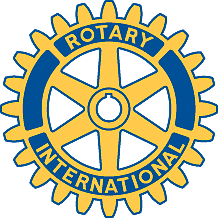 Rotary Club of Carleton Place and Mississippi Mills       Meeting of June 2nd, 2009Marion chaired the meeting. There were no guests and no formal presentation this evening.We received a thank-you card from St. Gregory's School for the donation of 20 bags of compost, valued at $120.At the weekend, Marion presented Joshua Thomas, a ten-year old student, with the prize for a “Puppets Up” drama, to be presented in August.No one volunteered to attend the Lanark County “Adopt-a-Highway” ceremony. Mike informed the coordinator.The next project for the club is the Trail clean-up. Gordon will be in touch with Arthur soon about transporting his tractor-mower.The club was very much saddened to hear that John's daughter had passed away in the UK, and offers its condolences.Bob reported on the compost finances. The total revenue stands at $12,400, with expenses of $6,770, with a net profit of $4,630. The soccer teams donations were paid from the Licensed Lottery account, which is now down to about $600. The general account stands at $16,700.Robert will organize the 50/50 draw for the Riverside Jam, with help from George. Mike has the signs and canopy, and Marion has the aprons. All club members are asked to take part, even if they are limited to sitting at the entrance to sell tickets. We will handle the Friday evening ourselves, and get help form the Canoe Club and Daycare on Saturday and Sunday. Please try to make some time available.Elections for the Directors of the Charity are postponed until July 7th. A minimum of three directors is legally required, and we would much prefer to have five. They cannot be members of the club board. Nominations, including self-nominations, are more than welcome.Arthur is still investigating options for a weekly bingo, and will report more at a future meeting. We discussed whether an afternoon or evening would be preferred.We discussed donation policy briefly, there being concern about whether Carleton Place and Almonte received similar amounts. Gordon will be asked to comment on this.We should advertise presentations to Waterside residents more actively, and make sure they know they are welcome.Marion and Mike will meet with Sandra, to discuss some issues about the meals and facilities. Many members commented that this evening's meal was very good and well served.Agenda for next meetingClub ActivitiesTrail cleanupHandover meetingRiverside Jam 50/50 draw